Professor Dr. Hermann MAURER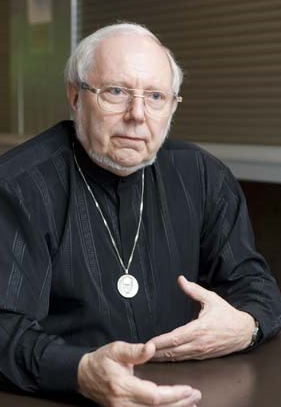 Studied mathematics at the universities of Vienna and Calgary (Canada) from 1959. Systems analyst for the Government of Saskatchewan in Regina, Canada (1963); Mathematician/programmer at the IBM laboratory in Vienna 1964 - 1966. Dr. phil. (Mathematics) at the University of Vienna in 1965.Assistant and later Associate Professor of Computer Science at the University of Calgary 1966 - 1971. C4 Professor of Information Processing at the University of Karlsruhe, 1971 - 1977; Visiting professor at the SMU in Dallas (USA), at the University of Brasilia (Brazil) and during the same period also at the University of Waterloo (Canada), for 3 months, each.Since 1978 full professor at the Graz University of Technology. Emeritus in October 2009, but remained chairman of the non-profit association Friends of the Austria Forum (see austria-forum.org). He has been leading the maintenance of the system and the research and development of NID (Net Interactive Documents), which is increasingly viewed as international innovative effort, with several employees. Has obtained many invitations for lectures and publications. He will apply to extend his activities as chairman of the association in February 2024 and will remain active as chairman or under a new chairman until 2027.Maurer was dean of studies for telematics from 2000 to 2004 and dean of the newly founded faculty of computer science from 2004 to 2007. From 1983 to 1998 he was also head of the Research Institute for Applied Information Processing of the Austrian Computer Society, from 1988 he was board member or deputy board member of the Institute for Information Systems and Computer Media for many years, 1987 to 2006 head of the Institute for Hypermedia Systems at JOANNEUM RESEARCH, from 1997 to 2000 head of the AWAC (Austrian Web Application Center) of the ARCS (Austrian Research Centers), member of the board of the OCG (Austrian Computer Society) from 1979 to 2003, co-founder and chairman of the supervisory board of Hyperwave AG Munich 1997 - 2005, deputy chairman of the supervisory board of Hyperwave AG 2005-2008, founder of the KNOW Center (K+ Center), the first research center for knowledge management in Austria, where he served on the scientific advisory board until 2010. Some history of early projects in MUCH. Adjunct Professor at the University of Denver (USA) 1984 - 1988; Professor of computer science at the University of Auckland (New Zealand) in 1993 (on leave in Graz) and since then Honorary Research Fellow. Member of the advisory committee at the University of Kuching in Malaysia from 1998 - 2010. From 2002 - 2006 'Campus Graz 02' captain (University of Applied Sciences of Styrian Economics), honorary title 'Visiting Professor' at the Danube University (Krems, Austria) and in 2003 visiting professor from Edith Cowan University (Perth, Australia).Received numerous awards, including the ADV Prize for services to information processing in Austria, the ENTER Prize (a nice pun on "Enterprise") from the Styrian Chamber of Commerce in 1999, the Integrata Prize (for humane use of information technology) in 2000 and the 'AACE Fellowship Award from AACE (Association for the Advancement of Computing in Education) in November 2003; became a foreign member of the Finnish Academy of Sciences in 1996.In January 2001 he was awarded the Austrian Cross of Honor for Art and Science First Class, and in July 2001 he was awarded the Grand Decoration of Honor of the State of Styria. He was awarded honorary doctorates in 1991 by the Polytechnic University of St. Petersburg, in 2002 by the University of Karlsruhe and in 2007 by the University of Calgary. In May 2007 he became a member of the Advisory Board of the "Web History" Society. In April 2009 he was elected as a member of Europe's largest science academy, the Academia Europaea (ae-info.org), head of the computer science section for several years from 2002, and as a board member of the academy from 2012 to 2016. Author of 20 books and over 800 articles in various publications; Founder and long-time general editor of the Journal of Universal Computer Science, co-editor of the Journal of Research in Innovative Teaching and member of the editorial board of more than a dozen journals; Member of several scientific advisory boards and program committees of numerous international conferences; Founder of the ED-MEDIA and WebNet/eLearn conference series and the I-KNOW conference; European representative at the ICCE until 2000.Head of several large industrial projects, including the development of a patented optical image memory, a “Bildschirmtext” computer MUPID, an electronic teaching experiment COSTOC, multimedia projects such as "Images of Austria" (Expo '92 and '93), electronic publication projects such as "PC Library" , "Geothek", "J.UCS" and "Brockhaus Multimedial"; responsible for the development of the first 2nd generation Web Based Information Management System Hyperwave and the eLearning Suite, a modern net-based teaching platform. Since 2015 leader and researcher in the area of ​​NID (Net Interactive Documents), which is considered a particularly simple and easy-to-use knowledge management system.Involved in the multimedia part of numerous museum projects such as the Ars Electronica Center (Linz), the Papa Tongarewa (Wellington, New Zealand) and the Odysseum (Cologne, Germany; opening on April 2, 2009).Manager or employee of numerous national projects and EU projects. Successful supervision of over 400 theses, approx. 60 dissertations and habilitations.Maurer was a guest at numerous universities and research institutions and gave more than a thousand lectures - either on these occasions or as an invited lecturer or keynote speaker at international conferences. He is a critic of some "data mining" activities (automatic data collection) on the WWW.His original research areas were compiler design, formal languages ​​and automata, algorithms and data structures. Current research and project areas are networked multimedia / hypermedia systems (Hyperwave); Electronic publishing and its applications in the areas of universities, exhibitions and museums; Web-based learning environments; Languages ​​and their applications, data structures and their efficient use, telematics services, computer networks, computer-aided new media, dynamic symbolic languages, social effects of computers, problems of combating plagiarism and computers in science fiction. In recent years his main focus has been the further development of the Austria Forum and a new type of interactive documents and books (NID), as already mentioned, see a recent self-explanatory presentation of some of its aspects.  His hobbies include writing science fiction, mountain hiking and SCUBA diving. He is also an active member of the Obersteier Caving Association.He was or is a member of the ACM, the GI, the OCG, the OMG, and the WG 3.6. the IFIP; lifelong honorary member of the MCCA (Vienna), the American Association of Computers in Education (AACE), honorary member of the Austrian Computer Society (OCG) and the Computer Engineering Society (Graz). He is also a member of the Finnish Academy of Sciences (Foreign Member) and active member of Academia Eurpaea Hermann Maurer has been a Kiwanis member and official since 1980. A comprehensive presentation of his IT CV can be found in the collection of essays on the topic of “Kulturwandel durch Technik” in Austria Forum under the title “Wie sich doch die IT änderte”.